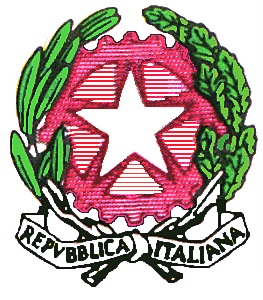 ISTITUTO COMPRENSIVOSCUOLA DELL’INFANZIA, PRIMARIA E SECONDARIA DI PRIMO GRADOVILLONGO – FORESTO SPARSO – GANDOSSOVia A. Volta, 1 - 24060 VILLONGO (BG) - C.F.95118490168 035 927200   035 925024e-mail: bgic891004@istruzione.it  - pec: bgic891004@pec.istruzione.itSito Internet: www.icvillongo.edu.itAi Sigg. ____________Al dirigente scolastico dell’istituto __________________OGGETTO: disponibilità a partecipare ai GLO nel ruolo di specialista privato autorizzato dai genitoriIl sottoscritto ________________ in qualità di specialista privato (o altra qualifica) su richiesta dei sigg. _______________________ genitori di ______________________DICHIARAla propria disponibilità a far parte del GLO costituito dall’istituto _________________________ il proprio impegno a mantenere riservati i dati personali sensibili e qualunque altro dato o informazione appresi nello svolgimento dei lavori del GLO Il dichiaranteDott. ______________